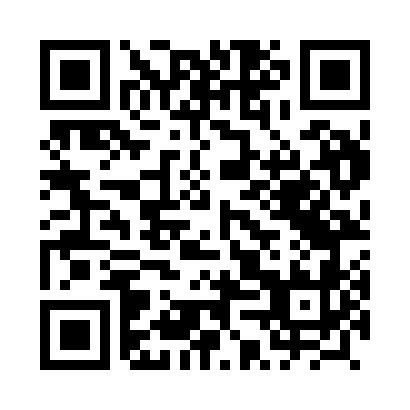 Prayer times for Radzice Duze, PolandWed 1 May 2024 - Fri 31 May 2024High Latitude Method: Angle Based RulePrayer Calculation Method: Muslim World LeagueAsar Calculation Method: HanafiPrayer times provided by https://www.salahtimes.comDateDayFajrSunriseDhuhrAsrMaghribIsha1Wed2:405:1012:355:438:0210:202Thu2:375:0812:355:448:0410:243Fri2:335:0612:355:458:0510:274Sat2:295:0412:355:468:0710:305Sun2:265:0212:355:468:0910:336Mon2:225:0112:355:478:1010:367Tue2:214:5912:355:488:1210:408Wed2:204:5712:355:498:1310:429Thu2:194:5612:355:508:1510:4210Fri2:194:5412:355:518:1610:4311Sat2:184:5212:355:528:1810:4412Sun2:174:5112:355:538:2010:4413Mon2:174:4912:355:548:2110:4514Tue2:164:4812:355:558:2310:4615Wed2:154:4612:355:568:2410:4616Thu2:154:4512:355:578:2610:4717Fri2:144:4312:355:588:2710:4818Sat2:144:4212:355:588:2810:4819Sun2:134:4112:355:598:3010:4920Mon2:134:3912:356:008:3110:5021Tue2:124:3812:356:018:3310:5022Wed2:124:3712:356:028:3410:5123Thu2:114:3612:356:028:3510:5124Fri2:114:3412:356:038:3710:5225Sat2:114:3312:356:048:3810:5326Sun2:104:3212:356:058:3910:5327Mon2:104:3112:366:058:4010:5428Tue2:104:3012:366:068:4210:5429Wed2:094:2912:366:078:4310:5530Thu2:094:2812:366:088:4410:5631Fri2:094:2812:366:088:4510:56